愛知淑徳大学 教志会研究年報10号　原稿執筆要領教職・司書・学芸員教育センター○掲載要件・本誌への投稿者は、本学教職課程科目の担当者および本学卒業生で教志会会員資格を有する者、その他、特に本編集委員会が認めた者とする。・本誌に掲載する論文あるいは実践報告は、未発表、未投稿のものに限る。・主題、内容は、教員養成、教職課程、教科教育に関するもの等、教育に関わる研究あるいは実践報告であること。エッセイは不可。・学生氏名、写真など、個人情報の取扱いには特に留意すること。・論文あるいは実践報告に掲載するアンケート結果には、倫理委員会の承認が必要な場合があるため、事前に教職・司書・学芸員教育センターまで問い合わせること。・ページ数に限りがあるため、原稿の採否は本編集委員会で決定する。○原稿様式・原稿はワープロで作成する。・ワープロソフトはWord（Windows）を使用する。・原稿のフォーマットはA4判横書き、１枚に40字35行で、14枚以内とする。１枚当たりの余白は上35mm、下30mm、左右31mm程度とする。（配布フォーマットを参考）・頁数は不要。英数字は原則として、半角表記とする。（様式が添付されている場合は、その様式を使用する）・【本学教員の方へ】CampusSquare の中に格納してある「【サンプル】教志会年報」「【フォーマット】教志会年報」をダウンロードして使用してください（CS→ダウンロード（マニュアル等）→フォルダ名：教職・司書・学芸員教育センターをクリック→教志会研究年報をクリック→　「【サンプル】教志会年報」「【フォーマット】教志会年報」を選択して保存→ファイルを開く）。※テンプレートでは、[ホームタブ]→[スタイル]で文字レイアウトや段落レイアウトの変更が可能。該当箇所にカーソルを合わせてスタイルを選択する。なお、用意したスタイルの設定が変更されないよう「自動的に更新する」、「選択箇所と一致するよう更新する」、「スタイルに登録されている書式を更新する」を選択しないこと。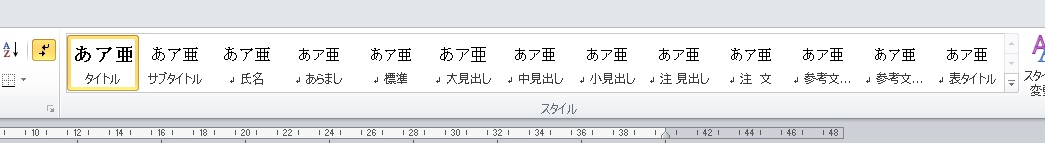 ○注釈・引用文文中の注は上付数字とする。文末にまとめ、注記番号順に記載すること。○図・表、写真図・表には、それぞれ順番に図○、表○と表記し、各タイトルを記載すること。モノクロ印刷のため、カラー写真もモノクロとなる。カラー写真をそのままモノクロにすると印刷時に濃くなりすぎたり、薄くなったりする場合がある。十分ご留意の上、作成すること。また、印刷しても問題ない程度の解像度にすること。○原稿の提出方法（昨年度の入稿先とは異なりますのでご注意ください）１．入稿先 共有フォルダ　URL 以下のアドレスからアクセスしてください。https://RDXez4av2.alrit.jp/external/shareopen-download?openid=LnYDDVWDCTwgxFOJYuiZw0BFZbyGKc9Y　・ログインID：kyoshikai　・パスワード：dio_1747２．USB等で提出される場合は、下記問い合わせ先（武藤）までご相談ください。３．執筆者の連絡先（所属・役職・電話番号・メールアドレス・住所）を、原稿入稿後お手数ですが下記武藤までメール（yomutou@asu.aasa.ac.jp）でお知らせください。○校正執筆者の校正は初校のみとする。印刷の都合上、大幅な校正は避けること。編集室より、原稿の修正について問い合わせを行う場合がある。また形式・書式などについて、執筆者の同意を得ずに修正を行う場合がある。○執筆者一覧に記載する、所属・氏名（漢字・ローマ字）・職名の確認例：愛知淑子（AICHI Toshiko）愛知淑徳大学　非常勤講師※2024年2月時点での所属・職名を記載すること。○年報の進呈と抜刷執筆者には本10号2部を進呈することとする。抜刷を必要とする場合は、作成経費自己負担にて希望部数を作成するものとする。○原稿提出期限2024年１月19日（金）○問い合わせ先〒480-1197　愛知県長久手市片平二丁目９　　　　　　愛知淑徳大学（代表電話：0561-62-4111）　　　　　　　教職・司書・学芸員教育センター『教志会研究年報』第10号編集委員武藤 洋子（Mail：yomutou@asu.aasa.ac.jp　）松田 秀子（Mail：rahthide@asu.aasa.ac.jp　）　　　梅藤 仁志（Mail：byebye@asu.aasa.ac.jp　）小川 裕之（Mail：hogawa@asu.aasa.ac.jp　）１頁目　１行目　中央揃えタイトルMS明朝　BOLD　14pt１頁目　２行目　中央揃えサブタイトルMS明朝　　　　12pt１行あける１行あける１行あける１頁目　４行目　右揃え氏名（漢字）MS明朝　　　　12pt１行あける１行あける１行あける１頁目　５行目　右揃え氏名（ローマ字）MS明朝　　　　10.5pt１行あける１行あける１行あける１頁目　７行目あらまし（要旨）見出しMSゴシック　　10.5pt１頁目　８行目以降あらまし（要旨）文MS明朝　　　　10.5pt１頁目　８行目以降キーワードMS明朝　　　　10.5pt１頁目　８行目以降大見出しMSゴシック　　12pt１頁目　８行目以降中見出しMSゴシック　　10.5pt１頁目　８行目以降小見出しMSゴシック　　10.5pt１頁目　８行目以降本文MS明朝　　　　10.5pt文末注　見出しMSゴシック　　10.5pt文末注　文MS明朝　　　　10.5pt文末参考文献　見出しMSゴシック　　10.5pt文末参考文献　文MS明朝　　　　10.5pt